Submitting up a Take Home Exam in QuercusOpen the course. In Course Navigation, click the "Assignments" link.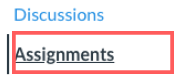 Figure 1 Assignments linkIf the Exam is not yet available you will see it under Upcoming Assignments. You will not be able to view or submit the exam except on the date and time specified.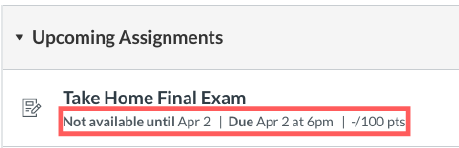 Figure 2 Exam availability dateClick the exam to see the exact time it will be open for submission.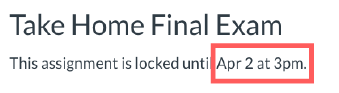 Figure 3 Exam availability date/timeOnce the exam becomes available you will see theExam Due dateAccepted file typesExam availability and durationYou will also be able to see the exam instructions. Click the Submit Assignment button when you are ready to submit the exam.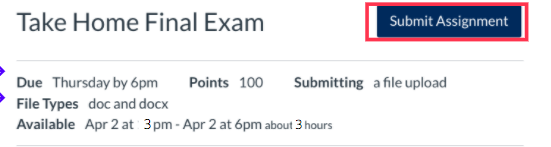 Figure 4 Submit assignment pageThe File Upload box should appear.Click Choose File to upload a file from your computer. If you need to upload another file, click the Add Another File link.Enter any comments if needed. Click the Submit Assignment button to submit your file(s).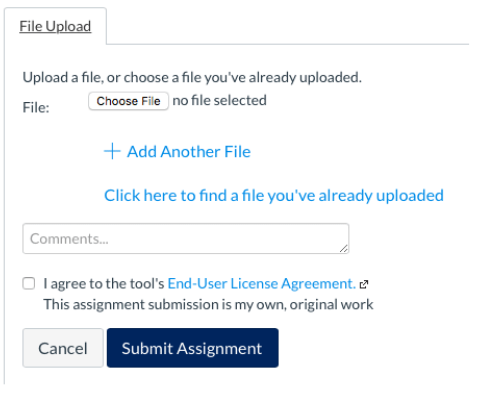 Figure 5 Upload assignment fileYou should see the confirmation of your exam submission.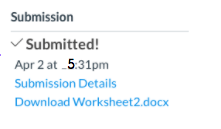 Figure 6 Confirmation of submission